Hubert Byron FortneyJanuary 10, 1909 – 1909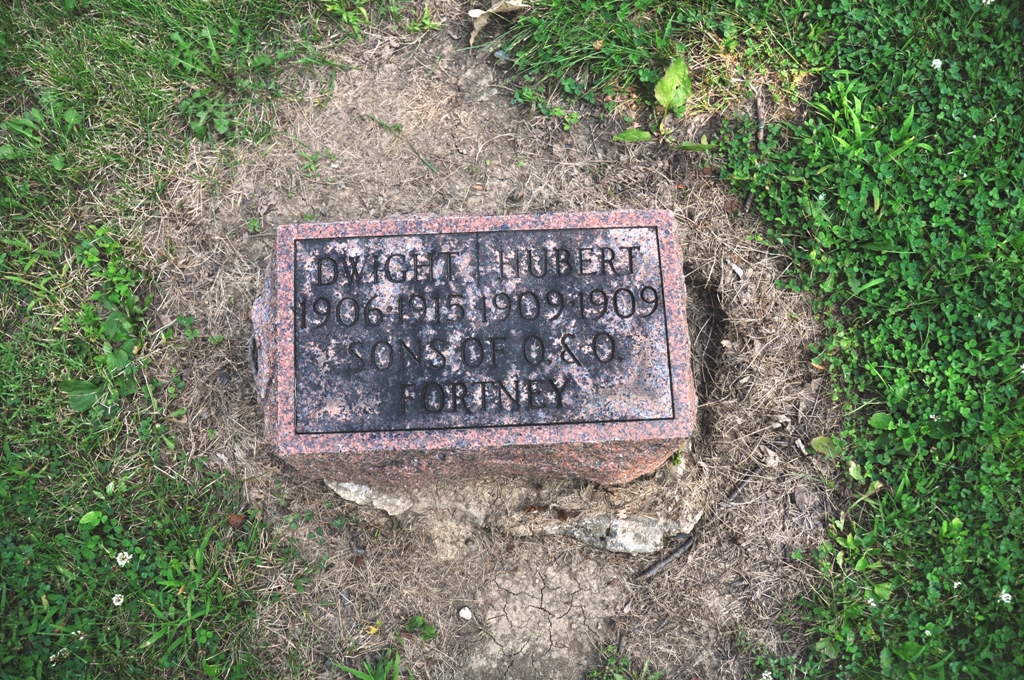 Photo by Deb CurryIndiana, Birth Certificates, 1907-1940Name: Byrone FortneyGender: MaleBirth Date: 10 Jan 1909Birth Place: Pleasant Mills, Adams, Indiana, USARegistration Year: 1909Father: Orlando Fortney Mother: Olie Jacksoon M Fortney Certificate Number: 39Roll Number: 001Agency: Indiana State Dept. of HealthVolume Range: 142 - 146